SYV;EL	'us,, s.r.o.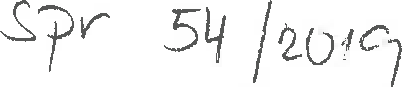 NeLt,nskc-\ 841705 Osek u DuchcovaSMLOUVA O DÍLOna elektroinstalace a dodávku a montáž svítidel v budově Okresního soudu v Teplicíchuzavřená dle ustanovení§ 2430 a násl. zákona č. 89/2012 Sb., občanský zákoník, ve znění pozdějších předpisůSpr 54/2019Smluvní strany:Objednatel:Sídlo:IČO:DIČ:Bank. spojení:Číslo účtu:Zástupce pro věcná jednání: E-mail/ telefon:Datová schránka:Česká republika - Okresní soud v Teplicíchzastoupená JUDr. Danou Kolářovou, pověřena zastupováním uvolněné funkce předsedy souduU Soudu 1450/11, 416 64 Teplice00024902není plátcem DPHČeská národní banka, č. ú.: 525 501/710III	I(dále jen „of?jednatel")aZhotovitel: Sídlo: Zastoupený: Kontaktní osoba: E-mail/ telefon: IČO:DIČ:Bankovní spojení: Číslo účtu:(dále jen „zhotovitel")SYVEL plus, s.r.o. Nelsonská 8,417 05 Osek Filip Lerch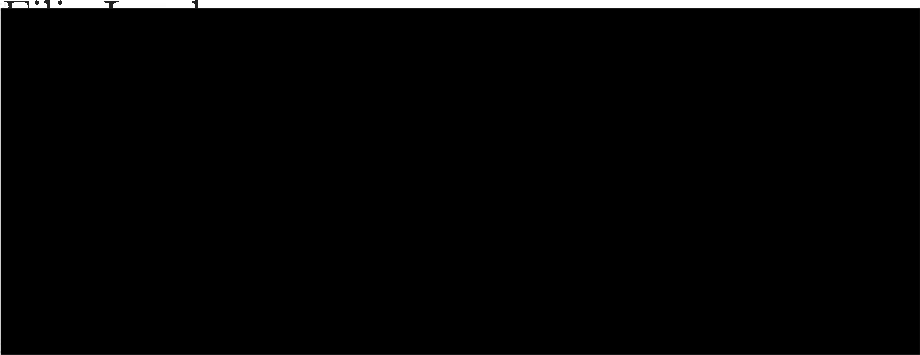 Společnost je zapsána v obchodním rejstříku u Krajského soudu v Ústí nad Labem, oddíl C, vložka 29655, datum zápisu 20. ledna 2011.uzavírají níže uvedeného dne, měsíce a roku tuto SMLOUVU O DÍLOI.Vyvěšeno dne:	2 O -05- 2022l6	l	1Předmět Smlouvy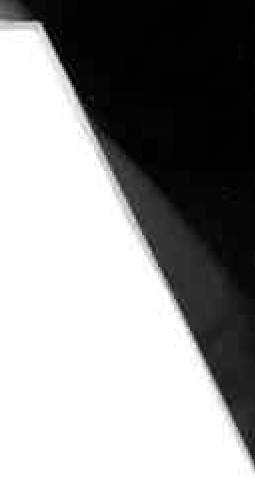 Předmětem této smlouvy je závazek zhotovitele provést řádně, včas a ve sjednané kvalitě, pro objednatele dílo, které spočívá v elektroinstalačních dodávkách a pracích a dodávce a montáži svítidel v rozsahu a způsobem uvedeném v přílohách této smlouvy, dle projektové dokumentace (dokumentace pro provádění stavby), kterou zpracovala společnost IDPspol. sr.o., Fabiána Pulíře 117 /4, Ústí nad Labem 400 01 a dle Protokolu o provedených výpočtech od  společnosti  Syvel  plus  s.r.o.,  Osek  u  Duchcova, Nelsonská 8 (dále jen „dílo'') a současně závazek objednatele řádně provedené dílo převzít a zaplatit za něj sjednanou cenu.Zhotovitel se zavazuje provést dílo na vlastní náklady a nebezpečí, formou kompletní dodávky při respektování projektů, příslušných technických norem, obecně závazných právních předpisů a závazných podmínek stanovených pro provedení díla objednatelem v zadávacím řízení na veřejnou zakázku „OS Teplice - pořízení a instalace klimatizací a světelných těles".Součástí díla jsou i další činnosti zhotovitele spojené s realizací díla, a to konkrétně: demontážní, montážní a bourací práce, uložení stavební suti a odpadu na veřejnou skládku, včetně dopravy, vybudování, udržování a odklizení zařízení staveniště včetně finálrubo úklidu všech dotčených prostor, dokumentace skutečného provedení, u elektroinstalací provedení potřebných zkoušek, atestů, revizí podle ČSN (technických norem) a dodání příslušných dokumentů jako jsou např. pasport, dispoziční a elektrické schéma, včetně fotodokumentace provádění díla.Zhotovitel se zavazuje objednateli  předat dílo  způsobilé  sloužit svému  účelu  plynoucímu z této smlouvy, jinak účelu obvyklému, a převést na objednatele vlastnické právo k předmětu díla.Práce nad rámec rozsahu díla, které budou nezbytné k řádnému dokončení díla, funkčnosti provozu nebo respektování závazných pokynů schvalovacích orgánů (závazných povolení, např. stavebních povolení, kolaudačních rozhodnutí apod.), se zhotovitel zavazuje provést pouze na základě písemného souhlasu objednatele.II.Způsob provedení dílaZhotovitel je při zhotovení díla povinen postupovat s odbornou péčí, podle svých nejlepších znalostí a schopností, přičemž je při své činnosti povinen chránit zájmy a dobré jméno objednatele. Dílo zhotovitel provede tak, aby svou kvalitou i rozsahem odpovídalo účelu této smlouvy, zejména z hlediska uživatelských a provozních potřeb objednatele. Zhotovitel se zavazuje provést dílo v souladus touto smlouvou v rozsahu všech jejich příloh,se všemi závaznými podklady (výzva objednatele k podání nabídky včetně zadávací dokumentace a nabídka zhotovitele). Realizace díla bude probíhat za plného provozu okresního soudu, kdy je zapotřebí zachovat bezpečnost eskorty předváděných osob, imobilní vstup do objektu, všechny bezpečnostní zásady objektu včetně BOZP a PO,s technickými normami (zejména ČSN a ČSN EN), normami oznámenými ve Věstníku Úřadu pro technickou normalizaci, metrologii a státní zkušebnictví (včetně pravidel uvedených v takových normách jako doporučující),s jinými obvykle  profesně  užívanými normami, předpisy a zásadami, s obecně závaznými právními předpisy ase závaznými podmínkami stanovenými pro provedení díla objednatelem,zhotovitel si na vlastní náklady zajistí potřebná povolení k záboru pozemku u vlastníka.Zhotovitel je vázán pokyny objednatele ohledně způsobu provádění díla. V případě nevhodných pokynů objednatele je zhotovitel povinen na nevhodnost těchto pokynů objednatele písemně upozornit, v opačném případě nese zhotovitel zejména odpovědnost za vady a za škodu, které v důsledku nevhodných pokynů objednatele objednateli, anebo zhotoviteli, anebo třetím osobám, vznikly.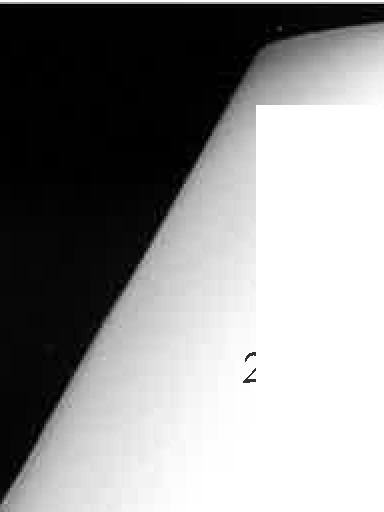 Zhotovitel se zavazuje provést dílo osobně. Pokud by svěřil provedení díla třetí osobě, odpovídá za jeho řádné splnění tak, jako kdyby dílo provedl sám.Zhotovitel se zavazuje opatřit vše, co je zapotřebí k provedení díla podle této smlouvy.Objednatel má právo kontrolovat provádění díla a požadovat po zhotoviteli prokázání skutečného stavu provádění díla kdykoliv v průběhu trvání této smlouvy.III.Místo a doba provedení dílaMístem provedení díla je budova Okresního soudu v Teplicích, U Soudu 1450/11, 416 64 Teplice.Dobou provádění díla se rozumí doba od předání staveniště zhotoviteli, až do úplného dokončení  a  protokolárního  předání  díla  objednateli  včetně  odstranění  případných  vad  a nedodělků a vyklizení a úklid staveniště.Zhotovitel je povinen na výzvu objednatele převzít staveniště nejpozději do 7 dnů od obdržení výzvy.Zhotovitel se zavazuje provést dílo do 180 kalendářních dnů po sobě jdoucích od převzetí staveniště.Smluvní strany se dohodly, že v případě výskytu nepředvídatelných okolností (např. živelné pohromy, pandemická situace, atd.) může být doba předání díla prodloužena, a to o dobu nezbytně nutnou. Zhotovitel je povinen o výskytu nepředvídatelných skutečností neprodleně informovat pověřeného pracovníka objednatele, a to písemnou formou. K prodloužení termínu dokončení díla bude přistoupeno pouze za souhlasného stanoviska obou smluvních stran. O případném prodloužení bude mezi smluvními stranami uzavřen písemný dodatek.IV.Cena dílaCena díla, uvedeného v čl. I. této smlouvy byla dohodnuta pevnou  částkou v celkové výši  Kč	1 052 841,00	Kč	včetně	DPH	(slovy jedenmilionpadesátdvatisícosmsetčtyřicetjednakorunčeských),. Tato cena je stanovena jako cena nejvýše přípustná a nepřekročitelná, vycházející z nabídkové ceny zhotovitele a je platná po celou dobu realizace díla.Rozpis ceny v Kč:cena bez DPH 870 116,53 Kč (slovy osmsetsedmdesáttisícstošestnáctkorunčeských)DPH 182 724,47 Kč (slovy stoosmdesátdvatisícsedmsetdvacetčtyřikorunčeských)celková	cena	vč.	DPH	1052 841,00	Kč	(slovy jedenmilionpadesátdvatisícosmsetčtyřicetjednakorunčeských)Zhotovitel  prohlašuje,   že  celková   cena  zahrnuje  veškeré   náklady  zhotovitele   spojené s realizací jednotlivých částí díla a díla jako celku. Mimo jiné zhotovitel přebírá také veškeré povinnosti plynoucí v souvislosti s plněním této smlouvy ze zákona č. 185/2001 Sb., o odpadech a o změně některých dalších zákonů, ve znění pozdějších· předpisů (zejménaodvoz a řádná likvidace odpadu), přičemž náklady spojené s plněrúm těchto povinností jsou zahrnuty v ceně díla. Součástí ceny díla jsou také: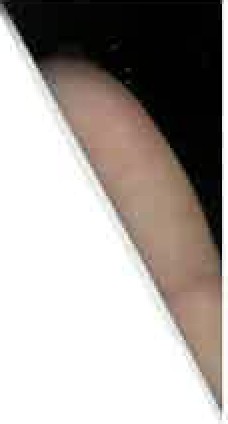 poplatky za uložení stavební suti a odpadu na veřejnou skládku, včetně dopravy,náklady na vybudování, udržování a odklizení zařízení staveniště.Oceněný soupis prací a dodávek dle zadávací dokumentace tvoří přílohu č. 1 smlouvy a je její nedílnou součástí.Drobná změna a upřesnění díla, která nemá vliv na cenu, termín plnění ani výsledné užitné vlastnosti díla, může být potvrzena oprávněným pracovníkem objednatele jmenovaným v čl.VII. této smlouvy, a to zápisem do stavebního deníku. K provedení změny nebo upřesnění díla, stejně jako případného způsobu provedení nesmí být přistoupeno bez souhlasného stanoviska obou smluvních stran.Dojde-li v průběhu provádění díla ke změně výše příslušné sazby DPH či jiných poplatků stanovených obecně závaznými předpisy, bude účtována DPH k příslušným zdanitelným plněrúm či jiné poplatky ve výši stanovené novou právní úpravou a cena díla bude upravena písemným dodatkem k této smlouvě.v.Platební podmínkyObjednatel nebude poskytovat zhotoviteli jakékoli zálohy na úhradu ceny díla nebo její části. Ani jedna smluvní strana neposkytne druhé smluvní straně závdavek.Objednatel uhradí cenu na základě měsíčních faktur skutečně provedených  prací oboustranně odsouhlasených odpovědnými osobami. Splatnost faktury se stanovuje na 21 kalendářních dní ode dne doručení faktury objednateli.Faktura vystavená zhotovitelem musí mít náležitosti daňového dokladu stanovené obecně závaznými právními předpisy, platnými v době vystavení faktury, a její součástí musí být objednatelem potvrzený soupis skutečně provedených prací. Povinnost úhrady je splněna okamžikem předání pokynu k úhradě peněžrúmu ústavu. V případě, že faktura nebude mít odpovídající náležitosti, je objednatel oprávněn ji vrátit ve lhůtě splatnosti zpět zhotoviteli k doplnění, aniž se tak dostane do prodlení se splatností. Lhůta splatnosti počíná běžet znovu od opětovného zaslání náležitě doplněného či opraveného dokladu.Platba proběhne výhradně v české měně a rovněž veškeré cenové údaje budou v této měně.Dnem úhrady se rozumí den odepsání ceny z účtu objednatele v prospěch účtu zhotovitele.VI.Další povinnosti objednatele a zhotoviteleObjednatel proškolí zástupce zhotovitele z předpisů BOZP a PO, které se vztahují k místu realizace díla a umožní vstup do objektu za podmínek dodržování mlčenlivosti o všech skutečnostech, o kterých se pracovníci zhotovitele dozvědí.Zhotovitel zajistí na stavbě dodržování bezpečnostních a protipožárních předpisů a zajistí proškolení všech pracovníků provádějících stavbu z těchto předpisů. Dále se zavazuje k dodržování obecně platných právních předpisů, zejména hygienických, týkajících se likvidace odpadů, ochrany životního prostředí a ochrany vod před ropnými látkami.Zhotovitel je povinen objednateli poskytnout před zahájerúm realizace díla:úplný seznam osob s číslem OP nebo pasu a datem narození pracujících na staveništi, výpis z trestního rejstříku těchto osob,v případě cizince doklady umožňující práci v ČR,informace o rizicích a přijatých opatřeních v oblasti bezpečnosti a ochrany zdraví při práci (BZOP) a požární ochraně  (PO) včetně  jména a kontaktu na koordinátora  BOZP a PO  na stavbě,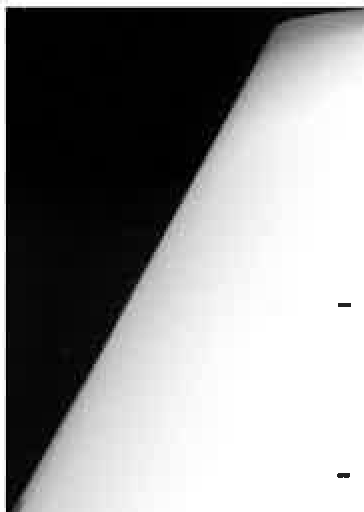 vybavit osoby pracovním oděvem s uvedením jména zhotovitele.Zhotovitel se zavazuje během plnění této smlouvy i po jeho předání objednateli zachovávat mlčenlivost o všech skutečnostech, o kterých se dozví od objednatele v souvislosti s plněním smlouvy. Zhotovitel odpovídá za porušení mlčenlivosti svými zaměstnanci, jakož i třetími osobami, které se na provádění díla podílejí.Zhotovitel je povinen udržovat na předaném pracovišti pořádek a čistotu a odstraňovat odpady a nečistoty vzniklé prováděním díla a je povinen provést před předáním díla celkový úklid staveniště. Zhotovitel je povinen na přístupových  cestách a výtazích udržovat pořádek a čistotu.Zhotovitel je povinen v den podpisu této smlouvy předložit uzavřenou pojistnou smlouvu, jejímž předmětem je pojištění odpovědnosti zhotovitele pro případy, že nesprávným výkonem jeho činností dle této smlouvy způsobí objednateli škodu, s limitem pojistného plnění ve výši nejméně 1mil. Kč, s maximální spoluúčastí zhotovitele ve výši 10%; a tuto pojistnou smlouvu mít po celou dobu platnosti této smlouvy uzavřenou a účinnou.Další povinnosti zhotovitele:zhotovitel bude provádět dílo za podmínek stanovených v příloze č. 2.  V  případě porušení těchto podmínek je objednatel oprávněn pracovníky zhotovitele vykázat z místa plnění do doby, než budou naplněny předmětné podmínky. Při opakovaném porušování těchto podmínek stejným pracovníkem zhotovitele je objednatel oprávněn neumožnit tomuto pracovníkovi vstup do místa plnění. Vykázáním pracovníka či nepovolením  vstupu pracovníka na místo plnění nevzniká nárok zhotoviteli na prodloužení doby realizace díla.zhotovitel bude  jednat  tak,  aby  zajistil  dodávky  materiálu  a  služeb  pro  objednatele za optimálních kvalitativních podmínek,zhotovitel  nese  v plném   rozsahu   zodpovědnost   za   vlastní   řízení   postupu   prací,  za sledování  dodržování   předpisů   o   bezpečnosti   práce,   ochraně   zdraví   při   práci a zachování pořádku na staveništi,vedoucí realizačního týmu zhotovitele nebo jiná zhotovitelem pověřená odborná osoba musí být jako zástupce zhotovitele po dobu provádění prací, montáží a zkoušek díla přítomna v místě stavby a musí být vybavena všemi pravomocemi jednat jménem zhotovitele a přijímat oznámení objednatele,zhotovitel se zavazuje, že zaplatí ve splatnosti oprávněné faktury poddodavatelů, které zhotovitel pro provedení díla využil,t) zhotovitel nesmí bez předchozího písemného souhlasu objednatele nakládat s jeho majetkem ani povolit takové nakládání s majetkem, který má objednatel ve svém držení, úschově či pod svou kontrolou,zhotovitel bude řádně nakládat a pečovat o zařízení a stroje převzaté od objednatele po dobu jejich užívání,zhotovitel je povinen umožnit pověřeným zástupcům objednatele, příslušníkům justiční stráže a příslušným veřejnoprávním orgánům provádět inspekci na stavbě z hlediska bezpečnosti  práce,  kvality,  dodržování  technické  dokumentace,  harmonogramu  prací  a udržování pořádku na převzatém staveništi.Zhotovitel odpovídá za škody způsobené při provádění stavby na zařízeních uložených podpovrchem staveniště, pokud jsou uvedena v zápise o předání a převzetí staveniště nebo jsou obsažena v projektu stavby, nebo byl-li zhotovitel na jejich existenci jakýmkoliv písemným způsobem upozorněn.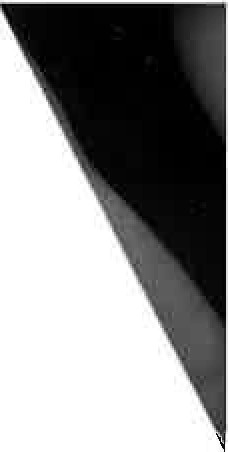 Zhotovitel je povinen vyzvat písemně, např. zápisem do stavebního deníku, objednatele nejméně tři pracovní dny předem k prověření prací a konstrukcí, které budou v dalším pracovním postupu zakryty anebo se stanou nepřístupnými, takže nebude možno zjistit jejich rozsah nebo kvalitu. Nedostaví-li se objednatel ve stanovené lhůtě k prověření prací, ačkoliv k tomu byl řádně vyzván, je zhotovitel oprávněn pokračovat v provádění prací i bez tohoto prověření. Náklady případně vyžádaného odkrytí zakrytých prací a konstrukcí hradí:v případě neprokázání vadného provedení objednatel, v případě prokázání vadného provedení zhotovitel.Nevyzve-li zhotovitel objednatele k prověření zakrývaných prací a konstrukcí a při jejichkontrole objednatelem budou tyto nepřístupné, hradí náklady na jejich dodatečné odkrytí zhotovitel, a to i v případě, že tyto práce nebyly provedeny vadně.VII.Oprávněné osobyMimo statutární osoby jsou oprávněni objednatele zastupovat:ve věcech kontroly provádění prací, zápisů nedostatků zjištěných v průběhu prací do stavebního deníku a provádění ostatních záznamů ve stavebním deníku:o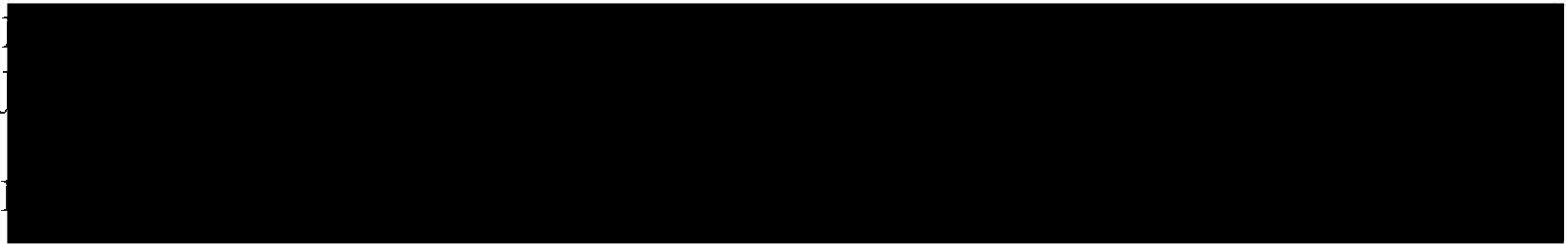 ooVýše uvedené osoby jsou oprávněny rovněž přerušit práce v případě zjištění porušení předpisů BOZP a PO, nebo ohrožení bezpečnosti budovy soudu.Mimo statutární osoby jsou oprávněni zhotovitele zastupovat:ve věcech vedení stavby:o	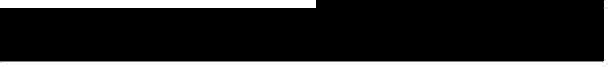 Změna pověřených pracovníků nebo rozsahu jejich oprávnění bude provedena písemným dodatkem k této smlouvě.VIII.Stavební deníkZhotovitel je povinen vést stavební deník v rozsahu a způsobem stanoveným ve vyhlášce Ministerstva pro místní rozvoj č. 499 /2006 Sb., o dokumentaci staveb, kterou se provádějí některá ustanovení stavebního zákona.Zhotovitel je povinen vést stavební deník ode dne, kdy byly zahájeny práce na staveništi o pracích, které provádí sám nebo jeho dodavatelé. Zhotovitel je povinen provádět zápisy do stavebního deníku čitelně a přehledně každý kalendářní den a nenechávat při těchto zápisech volná místa. Veškeré zápisy ve stavebním deníku je zhotovitel povinen provádět v den, ke kterému se příslušný zápis vztahuje. Zhotovitel je povinen zajistit trvalou přístupnoststavebního deníku na staveništi. Povinnost vést stavební deník končí dnem, kdy se odstraní stavební vady a nedodělky podle zápisu o předání a převzetí díla.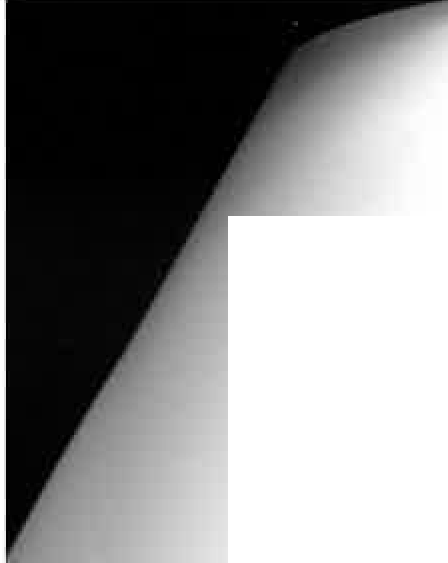 V samostatném stavebním deníku budou dokumentovány neprovedené práce, provedené zkoušky, atesty a doklady pořízené v průběhu provádění díla.Neprovedené práce budou zapisovány do stavebního deníku formou výpisu měrných  jednotek oprávněnými osobami nebo technickým dozorem objednatele.S. Vícepráce a práce mimo projektovou dokumentaci budou prováděny pouze po předchozím písemném odsouhlasení objednatelem a v souladu se zákonem č. 134/2016 Sb., o zadávání veřejných zakázek, ve znění pozdějších předpisů.6. Jestliže zhotovitel s provedeným zápisem nesouhlasí, je povinen svoje vyjádření k zápisu připojit nejpozději do tří pracovních dnů. V opačném případě se má za to, že s obsahem takového zápisu souhlasí. Stejné pravidlo platí pro případ, že objednatel nesouhlasí se záznamem zhotovitele.IX.Technický dozor objednateleObjednatel je oprávněn vykonávat na stavbě technický dozor a v jeho průběhu sledovat, zda práce jsou prováděny podle smluvených podmínek, technických norem, právních předpisů. Na nedostatky zjištěné v průběhu prací upozorní zápisem do stavebního deníku. Forma a četnost kontrolních dnů budou upřesněny smluvními stranami formou zápisu do stavebního deníku. Kontrolní dny budou probíhat v intervalu 1x7 dní. Tento interval lze dohodou smluvních stran změnit.Objednatel je oprávněn provádět technický dozor stavebníka prostřednictvím smluvního dodavatele. Jeho kontakty a oprávnění budou sděleny zhotoviteli při předání staveniště.X.Ujednání o provedení díla, vlastnické právo ke zhotovenému dílu, škody vzniklé prováděním dílaVlastnické právo k realizovanému dílu přechází ze zhotovitele na objednatele okamžikem protokolárního převzetí díla objednatelem. Vlastnictví k movitým věcem použitým ke zhotovení díla, které se zabudováním stanou součástí nemovité věci ve vlastnictví objednatele, však nabývá objednatel okamžikem zabudování do příslušné nemovité věci.Nebezpečí škody na díle a na jiných věcech, jež má zhotovitel povinnost předat objednateli podle této smlouvy, nese zhotovitel ode dne převzetí staveniště. Nebezpečí škody na jiných věcech, jež má zhotovitel povinnost předat objednateli podle této smlouvy, přechází na objednatele okamžikem jejich protokolárního předání ob jed nateli.Objednatel kontroluje provádění prací podle zadávací dokumentace a zhotovitel je povinen umožnit objednateli přístup na všechna pracoviště zhotovitele, kde jsou zpracovány nebo uskladněny dodávky pro dílo. Při provádění kontroly má objednatel právo učinit opatření podle § 2593 OZ.Změny materiálů a způsobu provádění díla stanovených v zadávací dokumentaci musí být předem písemně odsouhlaseny objednatelem.XI.Předání  a převzetí díla7Dílo bude předáno objednateli v dohodnutém rozsahu a kvalitě, bez vad a nedodělků bránících užívání díla. Zhotovitel do dvou dnů po předání a převzetí díla vyklidí staveniště a uvede prostory do dohodnutého stavu před předáním staveniště.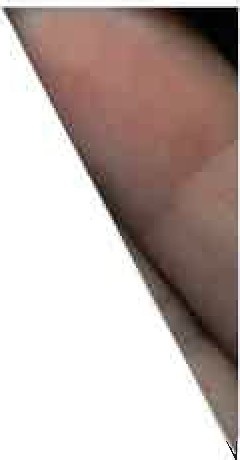 Místo předání díla je shodné s místem provedení.Dílo je dokončeno, pokud jsou dokončeny veškeré práce a dodávky a je ve smyslu § 2605 odst. 1 OZ, předvedena jeho způsobilost. V případě, že má být dokončení díla prokázáno provedením ujednaných zkoušek ve smyslu § 2607 OZ, považuje se provedení díla za dokončené úspěšným provedením zkoušek.O předání a převzetí díla bude vyhotoven předávací protokol, který obě smluvní strany podepíší. Tento předávací protokol bude vyhotoven v rozsahu a členění stanoveném objednatelem. Písemnou výzvu k předání a převzetí díla je zhotovitel povinen doručit objednateli nejpozději deset pracovních dní před stanoveným termínem předání a převzetí díla uvedeným v této smlouvě.Zhotovitel zajistí doklady nezbytné pro předání a převzetí díla, zejména:dokumentaci skutečného provedení stavby včetně fotodokumentace pořízené při průběhu realizace díla,seznam strojů a zařízení, které jsou součástí odevzdané dodávky, jejich atesty, pasporty a návody k obsluze v českém jazyce,zápisy o osvědčení o provedených zkouškách použitých materiálů, zápisy o provedení prací a konstrukcí zakrytých v průběhu prací, zápisy o kompletním vyzkoušení smontovaného zařízení a dodávek,revizní zprávy a doklady o provedených tlakových zkouškách a topné zkoušce, stavební deník(y),doklady o řádném uložení odpadů ze stavby na skládce, doklady o odzkoušení technologických zařízení.Pokud bylo dílo objednatelem zkontrolováno, nemá faktické ani právní vady, je provedeno řádně a včas, potvrdí objednatel a zhotovitel předávací protokol. V protokole bude uvedeno zejména:prohlášení objednatele, že předávné dílo nebo jeho část přejímá,soupis zjištěných vad a nedodělků a dohodnuté lhůty k jejich bezplatnému odstranění, způsobu odstranění, popř. sleva z ceny díla.Sepsání a podpis na předávacím protokolu nemá vliv na odpovědnost zhotovitele za vady plnění.Objednatel splní svůj závazek převzít dílo podepsáním předávacího protokolu.1O. Objednatel je oprávněn odmítnout převzetí díla, pokud dílo nebude dokončeno ve smyslu § 2605 a násl. OZ. Důvody odmítnutí převzetí díla objednatel písemně sdělí zhotoviteli ve lhůtě 5 pracovních dnů od původního termínu předání díla. Na následné předání se použijí ustanovení tohoto článku.Nedokončené dílo nebo jeho část není objednatel povinen převzít. Objednatel rovněž není povinen dílo převzít, pokud bude vykazovat vady nebo nedodělky bránící jeho užívání, nebo bude mít větší množství vad nebo nedodělků nebránících však užívání. Ustanovení§ 2628 OZ se nepoužije.Objednatel  není  oprávněn  odmítnout  převzetí  díla   pro  vadu,  která  má  původ  výlučně v podkladech,  které sám předal.  Zhotovitel  je však povinen  za úplatu  tyto vady odstranit  v dohodnutém termínu. Toto ustanovení neplatí, jestliže zhotovitel při předání věci věděl nebo vědět musel o vadách podkladů a na tyto neupozornil, nebo p9kud zhotovitel sám poskytl nesprávné údaje, na jejichž základě byly zpracovány objednatelem podklady.Zhotovitel zabezpečí k předání a převzetí díla zejména účast svého zástupce oprávněného přebírat  závazky  z tohoto  řízení  vyplývající  a  účast   zástupců   svých   dodavatelů,   je-li k řádnému odevzdání a převzetí nutná.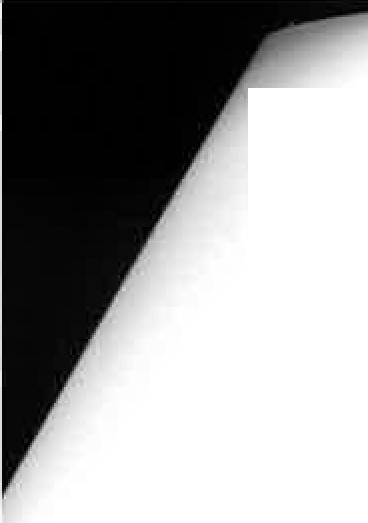 Účastníci se mohou dohodnout na samostatném odevzdání a převzetí jen takových dokončených prací a dodávek nebo jejich částí, které jsou schopny samostatného užívání.XII.Záruka za jakost, odpovědnost za vadyZhotovitel poskytuje objednateli až do uplynutí záruční doby záruku za jakost díla, tedy přejímá závazek, že dílo bude v průběhu příslušných záručních dob odpovídat výsledku určenému v této smlouvě, že nedojde ke zhoršení parametrů, standardů a  jakosti  stanovených předanou dokumentací. Záruční doba za jakost stavby, za správnou technickou konstrukci, za kvalitu použitých materiálů, a stejně tak i za odborné provedení, které zaručuje správnou funkci a výkon dodaného díla činí 60 měsíců od předání a převzetí díla. Na ostatní nestavební dodávky se záruky řídí příslušnými ustanoveními Občanského zákoníku.V případě opravy nebo výměny části díla se prodlužuje záruční doba o dobu, po kterou se předmětné části zařízení v důsledku zjištěného nedostatku  nemohly provozovat. V případě, že se pro nedostatky jednotlivých dílů nemohly provozovat další části zařízení nebo celkové zařízení, pak platí prodloužení záruky i pro tyto další části zařízení nebo pro celkové zařízení. Pro vyměněné nebo nově dodané díly poskytne zhotovitel  záruku  v původním  rozsahu, která začne platit ode dne výměny nebo odstranění reklamované vady.V případě, že se v záruční lhůtě vyskytne vada díla, má objednatel právo na její bezplatné odstranění. V protokolu o nahlášení vady smluvní strany potvrdí lhůtu pro odstranění vady a rovněž den, kdy je vada skutečně odstraněna.Bez ohledu na to, zda je vzniklou vadou smlouva porušena podstatným nebo nepodstatným způsobem, má objednatel v protokolu o nahlášení vady dle svého uvážení právo požadovat:odstranění vad dodáním náhradního plnění nebo požadovat dodání chybějící části díla,odstranění vad opravou vadné části díla, jestliže vady jsou opravitelné, nebopřiměřenou slevu z ceny díla,a zhotovitel má povinnost tyto vady požadovaným způsobem a ve stanovené lhůtě odstranit; objednatel lhůtu stanoví přiměřeně k rozsahu, povaze a zvolenému způsobu odstranění vady.S. Ustanovením čl. XIV. této smlouvy není dotčeno právo  objednatele  odstoupit  od této  smlouvy z důvodu vad díla v těch případech, kdy vada představuje podstatné porušení smlouvy.V případě, že objednatel uplatní v záruční době nárok z odpovědnosti za vady, zahájí zhotovitel práce na odstranění vad nebránících užívání díla do 2 pracovních dnů od písemného oznámení vad a práce- ovede ve lhůtě 1S dnů ode dne písemného oznámení objednatelem  na e-mailovou adresu	V případě, že zhotovitel prokáže, že lhůtu pro odstranění vad nelze s o e em na tec no og1cké postupy, klimatické podmínky apod. objektivně dodržet, dohodnou obě strany lhůty náhradní. Pokud nedojde k dohodě ohledně termínu odstranění vady, určí přiměřený termín závazně objednatel. Zhotovitel se zavazuje, že zahájené odstraňování  vady  nebude  bez  vážných  důvodů  přerušovat  a bude v něm pokračovat až do úplného odstranění vady. Za důvod pro nezahájení nebo přerušení odstraňování vady se nepovažuje nedostupnost náhradních  dílů. Zhotovitel dodá objednateli v den odstranění vady veškeré nové, případně opravené doklady vztahující se k opravené,případně vyměněné části díla (revizní knihy, elektro a jiné revize, prohlášení o shodě výrobků apod.) potřebné k provozování díla.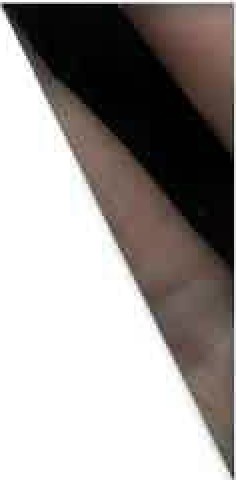 Odstraňování vad havarijního charakteru, které by bránily užívání díla a provozu, a závad na technologickém zařízení bude zahájeno do 24 hodin od jejího nahlášení zhotoviteli, přičemž je dostačující způsob nahlášení tele-b--nick' hovor s od ovědnou osobou uvedeno v čl. VII či elektronicky  na e-mailovou adresu	a dodatečně písemné oznámení, a práce provede ve lhůtě do 2 dnů od na aseru.Nároky  z vad  plnění se nedotýkají  práv objednatele  na náhradu  újmy vzniklé objednateli  v důsledku vady ani na smluvní pokutu vážící se na porušení povinnosti, jež vedlo ke vzniku vady.XIII.Úrok z prodlení a smluvní pokutyJe-li objednatel v prodlení s úhradou plateb podle této smlouvy, je povinen  uhradit zhotoviteli úrok z prodlení z neuhrazené dlužné částky za každý den prodlení ve výši stanovené zvláštním právním předpisem.Za prodlení s provedením díla ve lhůtě uvedené v článku III. této smlouvy uhradí zhotovitel objednateli smluvní pokutu ve výši 2.000 Kč za každý byť i započatý den prodlení.Za prodlení s odstraněním vad nebo nedodělků díla ve lhůtě uvedené v čl. XII. uhradí zhotovitel objednateli smluvní pokutu ve výši 1.000 Kč za každý byť i započatý den prodlení, a to za každou vadu nebo nedodělek zvlášť.Za prodlení s vyklizením a předáním místa plnění oproti dohodnutému harmonogramu zaplatí zhotovitel objednateli smluvní pokutu ve výši 3.000 Kč za každý byť i započatý den prodlení.S. Za porušení povinnosti plnit plán BOZP dle čl. VI., odst. 1 této  smlouvy  je  zhotovitel povinen uhradit objednateli smluvní pokutu ve výši 30.000 Kč, a to za každý jednotlivý případ porušení povinnosti.Za porušení povinnosti mlčenlivosti specifikované  v čl.  VI.  této  smlouvy  je  zhotovitel povinen uhradit objednateli smluvní pokutu ve výši 30.000  Kč,  a  to  za  každý  jednotlivý případ porušení povinnosti.Za porušení povinností nastoupit k odstraňování havarijní vady dle čl. XII. odst. 7 je zhotovitel povinen zaplatit smluvní pokutu ve výši 1.000 Kč, a to za každou byť i započatou hodinu prodlení. Za porušení povinností nastoupit k odstraňování nehavarijní vady je zhotovitel povinen zaplatit smluvní pokutu ve výši 1.000 Kč, a to za každý byť i započatý den prodlení. Za překročení stanovené lhůty pro odstranění havarijní i nehavarijní vady je zhotovitel povinen zaplatit pokutu ve výši 1.000,- Kč za každý byť i započatý den prodlení.Za porušení povinnosti specifikované v čl. II, odst. 1 této smlouvy je zhotovitel povinen uhradit objednateli smluvní pokutu ve výši 10 000 Kč, a to za každý jednotlivý případ porušení povinnosti.Smluvní strany se výslovně dohodly, že uplatněním práva ze smluvních pokut stanovených touto smlouvou, není dotčeno právo požadovat náhradu škody či odstoupit od smlouvy.Pro vyúčtování, náležitosti faktury a splatnost úroků z prodlení a smluvních pokut platí obdobně ustanovení čl. V. této smlouvy.Odstoupením od smlouvy dosud vzniklý nárok na úhradu smluvní pokuty nezaniká.XIV.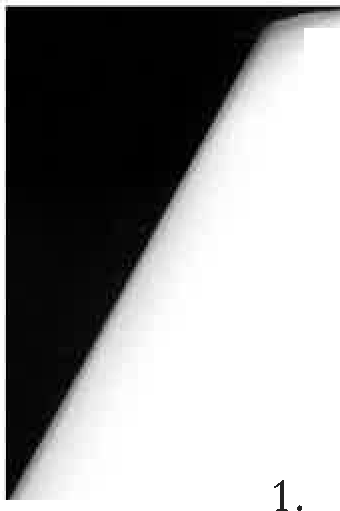 Ukončení smlouvySmluvrú vztahy mezi oběma smluvrúmi stranami dle této smlouvy zaniknou, nastane-li některá z níže uvedených právrúch skutečností:písemnou dohodou obou smluvrúch stran, a to ke dni uvedenému  v takovéto dohodě,  jinak ke dni následujícímu po dni uzavřerú dohody o zániku závazkového vztahu;odstouperúm od smlouvy, přičemž kterákoli ze smluvrúch stran je oprávněna od této smlouvy odstoupit, je-li tak ujednáno v této smlouvě nebo byla-li smlouva jednáním druhé smluvrú strany porušena podstatným způsobem či opakovaným  porušovárúm  povinností stanovených touto smlouvou jednou ze smluvrúch stran, a to vždy po  předchozím upozoměrú na porušerú smlouvy s poskytnutím náhradrú lhůty k odstraněrú stavu porušerú smlouvy a s upozorněrúm na možnost odstoupení od smlouvy.  Odstouperúm  smlouva zaniká ke dni doručerú písemného oznámerú o odstouperú od smlouvy druhé smluvrú straně. Obě strany v budoucnu splrú veškeré povinnosti další, které byly v této smlouvě ujednány, jako jsou nároky z odpovědnosti za vady, zachovárú mlčenlivosti a jiné, ke kterým se smluvrú strany zavázaly, a které dosud nebyly splněny, neboť nenastal sjednaný termín realizace nebo jde o povinnosti, které by mohly vzniknout v budoucnu.Smluvrú strany vylučují aplikaci ustanoverú § 2004 odst. 3 OZ a odstouperúm od smlouvy se závazek ruší vždy od počátku.V případě odstouperú kterékoli smluvrú strany od smlouvy je zhotovitel povinen vyklidit staveniště ve lhůtě nejpozději 3 pracovrúch dnů od odstouperú od smlouvy. V případě, že zhotovitel v této lhůtě staveniště nevyklidí, je objednatel oprávněn provést nebo zajistit jeho vyklizerú na náklady zhotovitele. Objednatel nerú zodpovědný za uskladněrú a střežení materiálu a strojů  ze staveniště. Zhotovitel  je povinen  uhradit  objednateli náklady  spojené s uskladněrú a střežením vyklizeného materiálu a strojů ze staveniště.Odstoupení  od  smlouvy  se  nedotýká   nároku   na   zaplacení   smluvní   pokuty,   nároku na náhradu újmy vzniklé porušerúm smlouvy, práv objednatele ze záruk zhotovitele za jakost včetně podmínek stanovených pro odstraněrú záručrúch vad ani závazku mlčenlivosti zhotovitele, ani dalších práv a povinností, z jejichž povahy plyne, že mají trvat i po ukončerú smlouvy.S. Zhotovitel výslovně prohlašuje, že na sebe přebírá nebezpečí změny okolností ve smyslu ustanoverú § 1765 odst. 2 OZ.XV.Zvláštní ustanoveníVyskytnou-li se události, které jedné nebo oběma smluvrúm stranám částečně nebo úplně znemožrú plněrú jejich povinností podle této smlouvy, jsou povinny se o tomto bez zbytečného odkladu telefonicky informovat kontaktrú osobu druhé strany smlouvy a společně podniknout kroky k jejich překonárú. O této skutečnosti zhotovitel vyhotoví zápis do stavebního derúku. Nesplněrú této povinnosti zakládá právo na náhradu újmy pro stranu, která se porušerú této smlouvy v tomto bodě nedopustila.Stane-li se některé ustanoverú této smlouvy neplatné či neúčinné, nedotýká se to ostatrúch ustanoverú této smlouvy, která zůstávají platná a účinná. Smluvrú strany se v tomto případě zavazují dohodou nahradit ustanoverú neplatné/neúčinné novým ustanoverúm platným/účinným, které nejlépe odpovídá původně zamýšlenému ekonomickému účelu ustanoverú neplatného/neúčinného. Do té doby platí odpovídající úprava obecně závazných právrúch předpisů České republiky.Zhotovitel je po dle § 2 písm. e) zákona č. 320/2001 Sb., o finanční kontrole ve veřejné správě a o změně některých zákonů, v platném znění, osobou povinnou spolupůsobit při výkonu finanční kontroly prováděné v souvislosti s úhradou zboží nebo služeb z veřejných výdajů.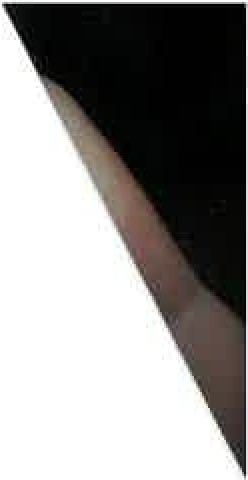 XVI.Závěrečná ustanoveníNa právní vztahy, touto smlouvou založené a v ní výslovně neupravené, se použijí příslušná ustanovení občanského zákoníku.Smluvní strany v souladu s ustanovením § 558 odst. 2 OZ vylučují použití obchodních zvyklostí na právní vztahy vzniklé z této smlouvy.Jsou-li v této smlouvě uvedeny přílohy, tvoří její nedílnou součást.Veškeré změny a doplňky této smlouvy musí být učiněny písemně ve formě číslovaného dodatku k této smlouvě, podepsaného oprávněnými zástupci obou smluvních stran.Smlouva je vyhotovena ve čtyřech stejnopisech s platností originálu, z nichž každá ze smluvních stran obdrží po dvou vyhotoveních.Účastníci  této  smlouvy  prohlašují,  že  smlouva  byla  sjednána  na  základě   jejich  pravé  a svobodné vůle, že si její obsah přečetli a bezvýhradně s ním souhlasí, což stvrzují svými vlastnoručními podpisy.Tato  smlouva  vstupuje  v  platnost  dnem  jejího  podpisu  oběma   smluvními  stranami  a   v účinnost dnem uveřejnění v registru smluv podle §6 odst. 1 z. č. 340/2015 Sb.Obě smluvní strany souhlasí s uveřejněním celé této smlouvy v plném znění na dobu neurčitou v registru smluv podle z. č. 340/ 2015 Sb.Objednatel zajistí zveřejnění této smlouvy v registru smluv podle z. č. 340/2015 Sb.S ohledem na účinnost nařízení Evropského parlamentu a rady (EU) 2016/679 o ochraně fyzických osob v souvislosti se zpracováním osobních údajů a o volném pohybu  těchto údajů a o zrušení směrnice 95/ 46/ES, zhotovitel souhlasí se shromažďováním, zpracováním a uchováváním osobních údajů Okresním soudem v Teplicích, a to  v rozsahu  nezbytném pro realizaci díla „OS Teplice - pořízení a instalace klimatizací a světelných těles". Zhotovitel současně bere na vědomí, že po skončení smluvního vztahu či samotné realizace a předání díla budou jím poskytnuté osobní údaje, včetně listin, jež je obsahují uchovávány Okresním soudem v Teplicích po dobu deseti let, přičemž po  uplynutí této lhůty s nimi bude naloženo v souladu s výše uvedeným nařízením a zákonem o ochraně osobních údajů.Zhotovitel v rámci výkonu smlouvy o dílo bude disponovat s údaji, pomocí nichž lze identifikovat fyzické osoby (zaměstnance) působící u Okresního soudu v Teplicích a proto pro něj ustanovení nařízení Evropského parlamentu a rady (EU) 2016/679 o ochraně fyzických osob v souvislosti se zpracováním osobních údajů a o volném pohybu  těchto údajů a o zrušení směrnice 95/46/ES, v otázce shromažďování, zpracování a uchovávání osobních údajů získaných z realizace a výkonu smlouvy o dílo platí obdobně.XVII.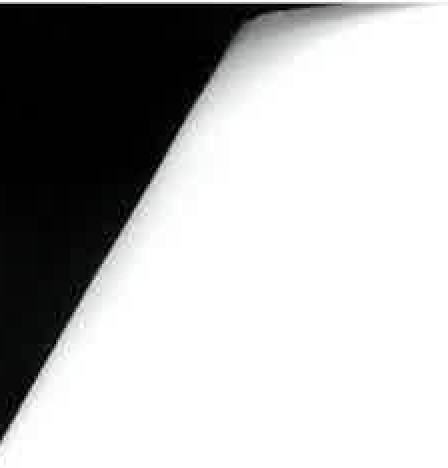 Seznam přílohNedílnou součástí této smlouvy jsou tyto přílohy:Příloha č. 1 - Krycí list a oceněný soupis prací a dodávek vyplněný zhotovitelem Příloha č. 2 - podrrúnky realizace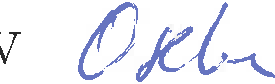 Za zhotovitele:dne: ,/"/ , ._r_ 7 l	V  Teplicích dne:Za objednatele:1 9 -05- 2022Firma: SYVEL plus, s.r.o. Jméno, příjmení: Filip Lerch Funkce: jednatel společnostiČeská	republika	-	Okresní	soud	v Teplicích Jméno, příjmení: JUDr. Dana KolářováFunkce: pověřena zastupováním uvolněné funkce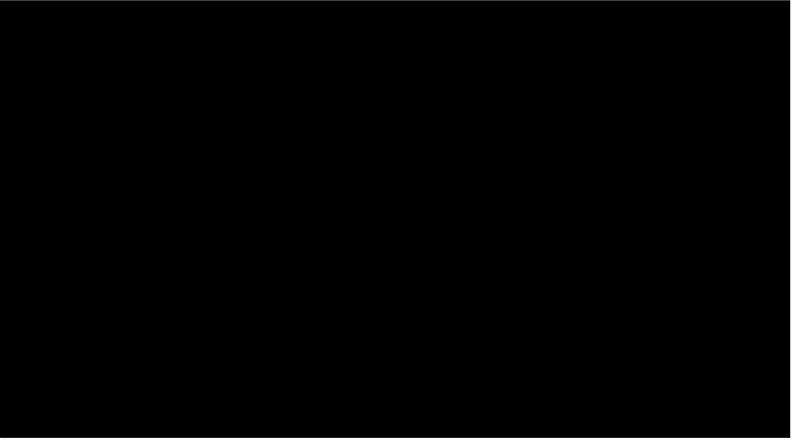 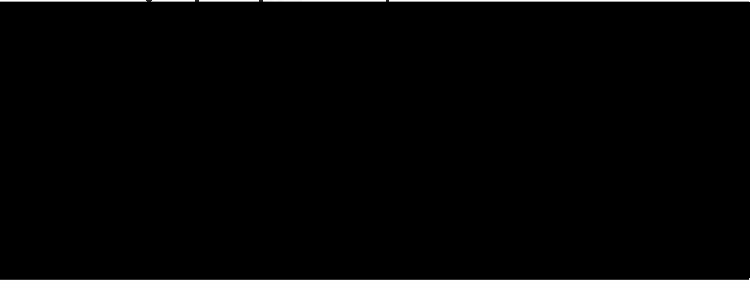 